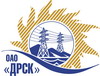 Открытое Акционерное Общество«Дальневосточная распределительная сетевая  компания»ПРОТОКОЛ ПЕРЕТОРЖКИСПОСОБ И ПРЕДМЕТ ЗАКУПКИ: открытый электронный запрос предложений № 504492 на право заключения Договора на выполнение работ для нужд филиала ОАО «ДРСК» «Хабаровские электрические сети» Капитальный ремонт ПС Эгге, ПС Тишкино, ПС РП-1  (закупка 728 раздела 1.1. ГКПЗ 2015 г.).Плановая стоимость: 4 669 000,0 рублей без учета НДС; 5 509 420,0 рублей с учетом НДС ПРИСУТСТВОВАЛИ: постоянно действующая Закупочная комиссия 2-го уровня Информация о результатах вскрытия конвертов:В адрес Организатора закупки поступило 3 (три) предложения на участие в  процедуре переторжки.Вскрытие конвертов было осуществлено в электронном сейфе Организатора закупки на Торговой площадке Системы www.b2b-energo.ru. автоматически.Дата и время начала процедуры вскрытия конвертов с предложениями на участие в закупке: 10:00 часов благовещенского времени 20.05.2015 г Место проведения процедуры вскрытия конвертов с предложениями на участие в закупке: Торговая площадка Системы www.b2b-energo.ru.Ответственный секретарь Закупочной комиссии 2 уровня  ОАО «ДРСК»                       		              О.А.МоторинаТехнический секретарь Закупочной комиссии 2 уровня  ОАО «ДРСК»                           	                О.В.Чувашова№ 445/УР-Пг. Благовещенск20 мая  2015 г.№п/пНаименование Участника закупки и его адресОбщая цена заявки до переторжки, руб. без НДСОбщая цена заявки после переторжки, руб. без НДСООО "РСО" (680031, Россия, Хабаровский край, г. Хабаровск, ул. Рыбинская, д. 21)4 214 577,00 руб. без НДС (4 973 200,86 руб. с НДС)3 497 585,0 руб. без НДС (4 127 150,3 руб. с НДС)2.ЗАО "Дальпромсервис" (681000, Россия, Хабаровский край, г. Комсомольск-на-Амуре, пр.кт Октябрьский, д. 33, оф. 318)4 641 187,00 руб. без НДС (5 476 600,66 руб. с НДС)4 073 087,0 руб. без НДС (4 806 242,66 руб. с НДС)3.ООО "ГОРТРАНС" (680014, Россия, г. Хабаровск, квартал ДОС, д. 4/16)4 668 895,00 руб. без НДС (5 509 296,10 руб. с НДС)3 920 281,0 руб. (4 625 931,58 руб. с НДС)4.ООО "НПО "Сибэлектрощит" (644089, г. Омск, пр. Мира д. 69)4 669 000,00 руб. без НДС (5 509 420,0 руб. с НДС)Предложение не поступило